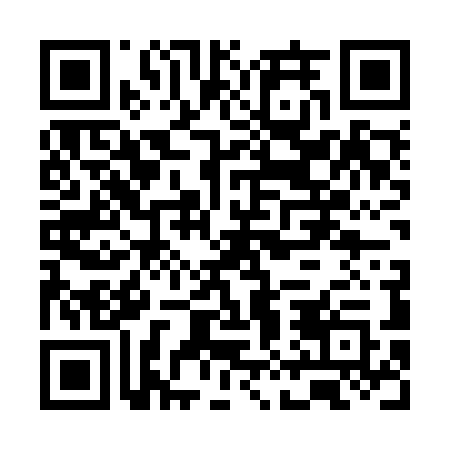 Ramadan times for The Gurdies, AustraliaMon 11 Mar 2024 - Wed 10 Apr 2024High Latitude Method: NonePrayer Calculation Method: Muslim World LeagueAsar Calculation Method: ShafiPrayer times provided by https://www.salahtimes.comDateDayFajrSuhurSunriseDhuhrAsrIftarMaghribIsha11Mon5:425:427:121:285:007:437:439:0712Tue5:435:437:131:284:597:417:419:0613Wed5:445:447:141:274:587:407:409:0414Thu5:455:457:151:274:577:387:389:0215Fri5:475:477:161:274:567:377:379:0116Sat5:485:487:171:264:567:357:358:5917Sun5:495:497:181:264:557:347:348:5718Mon5:505:507:191:264:547:327:328:5619Tue5:515:517:201:264:537:317:318:5420Wed5:525:527:211:254:517:297:298:5221Thu5:535:537:221:254:507:287:288:5122Fri5:545:547:231:254:497:267:268:4923Sat5:555:557:241:244:487:247:248:4824Sun5:565:567:251:244:477:237:238:4625Mon5:575:577:251:244:467:217:218:4426Tue5:585:587:261:234:457:207:208:4327Wed5:595:597:271:234:447:187:188:4128Thu6:006:007:281:234:437:177:178:4029Fri6:016:017:291:234:427:157:158:3830Sat6:026:027:301:224:417:147:148:3631Sun6:036:037:311:224:407:127:128:351Mon6:046:047:321:224:397:117:118:332Tue6:056:057:331:214:387:097:098:323Wed6:066:067:341:214:367:087:088:304Thu6:076:077:351:214:357:067:068:295Fri6:086:087:361:204:347:057:058:276Sat6:096:097:371:204:337:037:038:267Sun5:105:106:3812:203:326:026:027:248Mon5:115:116:3912:203:316:006:007:239Tue5:125:126:3912:193:305:595:597:2110Wed5:125:126:4012:193:295:575:577:20